АДМИНИСТРАЦИЯ КОЛПАШЕВСКОГО ГОРОДСКОГО ПОСЕЛЕНИЯПОСТАНОВЛЕНИЕ05.03.2018											   № 152О внесении изменений в постановление Администрации Колпашевского поселения от 18.11.2016 № 885 «Об утверждении Административного регламента предоставления муниципальной услуги «предоставление права аренды на земельные участки, находящиеся в муниципальной собственности через торги»В целях приведения правовых актов органов местного самоуправления Колпашевское городское поселение в соответствии с законодательствомПОСТАНОВЛЯЮ:1. Внести изменения в приложение к постановлению Администрации Колпашевского поселения от 18.11.2016 № 885 «Об утверждении Административного регламента предоставления муниципальной услуги «предоставление права аренды на земельные участки, находящиеся в муниципальной собственности через торги», следующие изменения:	1.1. Пункт 7 раздела 1 изложить в следующей редакции:	«7. Информация о предоставлении муниципальной услуги размещается на Едином портале государственных и муниципальных услуг (функций), а также официальном сайте органа местного самоуправления Колпашевского городского поселения.	На Едином портале государственных и муниципальных услуг (функций), а также официальном сайте органа местного самоуправления Колпашевского городского поселения размещается следующая информация:1) исчерпывающий перечень документов, необходимых для предоставления муниципальной услуги, требования к оформлению указанных документов, которые заявитель вправе представить по собственной инициативе;2) круг заявителей;3) срок предоставления муниципальной услуги;4) результаты предоставления муниципальной услуги, порядок предоставления документов, являющегося результатом предоставления муниципальной услуги;5) размер государственной пошлины, взимаемой за предоставление муниципальной услуги;6) исчерпывающий перечень оснований для приостановления или отказав предоставлении муниципальной услуги;7) о праве заявителя на досудебное (внесудебное) обжалование действий (бездействия) и решений, принятых (осуществляемых в ходе предоставления муниципальной услуги;8) формы заявлений (уведомлений, сообщений), используемые при предоставлении муниципальной услуги.Информация на Едином портале государственных и муниципальных услуг (функций), официальном сайте органа местного самоуправления Колпашевского городского поселения о порядке и сроках предоставления муниципальной услуги на основании сведений, содержащихся в федеральной государственной информационной системе «Федеральный реестр государственных и муниципальных услуг (функций)», предоставляется заявителю бесплатно.Доступ к информации о сроках и порядке предоставления муниципальной услуги осуществляется без выполнения заявителем каких-либо требований, в том числе без использования программного обеспечения, установка которого на технические средства заявителя требует заключения лицензионного или иного соглашения с правообладателем программного обеспечения, предусматривающего взимание платы, регистрацию или авторизацию заявителя или предоставления им персональных данных.».1.2. Подпункт 6 пункта 8 раздела 1 исключить.1.3. В пункте 32 раздела 2 слова «на Портале государственных и муниципальных услуг Томской области,» исключить.1.4. В пункте 34 раздела 2 слова «Портала государственных и муниципальных услуг Томской области (http://pgs.tomsk.gov.ru),» исключить.1.5. Пункт 39 раздела 2 изложить в следующей редакции: «39. Учреждение не вправе:1) требовать от заявителя:- представления документов и информации или осуществления действий, представление или осуществление которых не предусмотрено нормативными правовыми актами, регулирующими отношения, возникающие в связи с предоставлением муниципальной услуги;- представления документов и информации, в том числе подтверждающих внесение заявителем платы за предоставление муниципальной услуги, которые находятся в распоряжении федеральных органов исполнительной власти, органов государственных внебюджетных фондов, исполнительных органов государственной власти субъекта Российской Федерации, органов местного самоуправления либо подведомственных государственным органам или органам местного самоуправления организаций, участвующих в предоставлении муниципальной услуги, в соответствии с нормативными правовыми актами Российской Федерации, нормативными правовыми актами субъектов Российской Федерации, муниципальными правовыми актами, за исключением документов, включенных в определенный частью 6 статьи 7 Федерального закона от 27.07.2010 № 210-ФЗ «Об организации предоставления государственных и муниципальных услуг» перечень документов;- совершения иных действий, кроме прохождения идентификации и аутентификации в соответствии с нормативными правовыми актами Российской Федерации, указания цели приема, а также предоставления сведений, необходимых для расчета длительности временного интервала, который необходимо забронировать для приема;2) отказывать:- в приеме запроса и иных документов, необходимых для предоставления муниципальной услуги, в случае, если запрос и документы, необходимые для предоставления муниципальной услуги, поданы в соответствии с информацией о сроках и порядке предоставления муниципальной услуги, опубликованной на Едином портале государственных и муниципальных услуг (функций);- в предоставлении муниципальной услуги в случае, если запрос и документы, необходимые для предоставления муниципальной услуги, поданы в соответствии с информацией о сроках и порядке предоставления муниципальной услуги, опубликованной на Едином портале государственных и муниципальных услуг (функций).».1.6. Раздел 2 после пункта 43 дополнить подразделом следующего содержания: «Порядок, размер и основания взимания государственной пошлины или иной платы, взимаемой за предоставление муниципальной услуги 43.1. Государственная пошлина за предоставление муниципальной услуги не взимается.».1.7. В пункте 47 раздела 2 слова «региональный портал государственных и муниципальных услуг (функций),» исключить.1.8. В подпункте 2 пункта 59 раздела 2 слова «Портала государственных и муниципальных услуг Томской области (http://pgs.tomsk.gov.ru),» исключить.1.9. В пункте 61 раздела 2 слова «Портала государственных и муниципальных услуг Томской области,» исключить.1.10. Раздел 2 дополнить пунктом 63.1 следующего содержания:«63.1. Перечень классов средств электронной подписи, которые допускаются к использованию при обращении за получением муниципальной услуги, оказываемой с применением усиленной квалифицированной электронной подписи, определяются на основании утвержденной федеральным органом исполнительной сласти по согласованию с Федеральной службой безопасности Российской Федерации модели угроз безопасности информации в информационной системе, используемой в целях приема обращений за получением муниципальной услуги и (или) предоставления такой муниципальной услуги в соответствии с действующим законодательством.».1.11. Пункт 65 раздела 2 дополнить абзацем следующего содержания:«Форматно-логическая проверка сформированного запроса осуществляется автоматически после заполнения заявителем каждого из полей электронной формы запроса. При выявлении некорректно заполненного поля электронной формы запроса заявитель уведомляется о характере выявленной ошибки и порядке ее устранения посредством информационного сообщения непосредственно в электронной форме запроса».1.12. Пункт 67 раздела 2 изложить в следующей редакции:«67. Организация предоставления муниципальной услуги осуществляется по принципу «одного окна» на базе МФЦ при личном обращении заявителя. Организация предоставления муниципальной услуги на базе МФЦ осуществляется в соответствии с соглашением о взаимодействии между администрацией Колпашевского городского поселения и МФЦ, заключенным в установленном порядке.».1.13. Пункт 70 раздела 2 изложить в следующей редакции:«70. Запись на прием может осуществляться посредством личного обращения в администрацию Колпашевского городского поселения, по телефону, в МФЦ, посредством Единого портала государственных услуг и муниципальных услуг (функций).Заявителю предоставляется возможность записи в любое свободное для приема дату и время в пределах установленного в органе (организации) графика приема заявителей).Орган (организация) не вправе требовать от заявителя совершения иных действий, кроме прохождения идентификации и аутентификации в соответствии с нормативными правовыми актами Российской Федерации, указания цели приема, а также предоставления сведений, необходимых для расчета длительности временного интервала, который необходимо забронировать для приема.».1.14. Пункт 78 раздела 2 изложить в следующей редакции: «78. В отсутствии заявителей, обратившихся по предварительной записи, осуществляется:1) прием заявления и документов, необходимых для предоставления муниципальной услуги;2) рассмотрение заявления и представленных документов;3) формирование и направление межведомственных запросов в органы и организации, участвующие в предоставлении муниципальной услуги;4) принятие решения о предоставлении либо об отказе в предоставлении муниципальной услуги;5) выдача результатов предоставления муниципальной услуги. приема (приемное время) заявителей по предварительной записи устанавливается руководителем Колпашевского городского поселения в зависимости от интенсивности обращений».1.15. Раздел 3 дополнить пунктом 80.1. следующего содержания: «80.1. Запись на прием в орган (организацию) для подачи запроса, формирование запроса о предоставлении муниципальной услуги, прием и регистрация органом (организацией) запроса и иных документов, необходимых для предоставления муниципальной услуги, получение сведений о ходе выполнения запроса с использованием Единого портала государственных и муниципальных услуг (функций), официального сайта не осуществляется.».1.16. В подпункте 3 пункта 94 раздела 3 слова «, на Портале государственных и муниципальных услуг Томской области» исключить.1.17. Пункт 143 раздела 3 дополнить абзацем следующего содержания:«Выдача результата предоставления муниципальной услуги с использованием Единого портала государственных услуг и официального сайта не предоставляется».1.18. Раздел 3 дополнить пунктом 145.1 следующего содержания:«145.1 Заявителям обеспечивается возможность оценить доступность и качество государственной услуги на Едином портале государственных и муниципальных услуг (функций) с помощью устройств подвижной радиотелефонной связи, терминальных устройств.».2. Настоящее постановление опубликовать в Ведомостях органов местного самоуправления Колпашевского городского поселения и разместить на официальном сайте органов местного самоуправления Колпашевского городского поселения.3. Настоящее постановление вступает в силу со дня его официального опубликования.4. Контроль за выполнением настоящего постановления возложить на заместителя Главы Колпашевского городского поселения Чукова А.А.Глава Колпашевскогогородского поселения						                         А.В.ЩукинА.А.Колмаков5 24 92 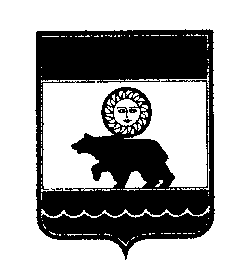 